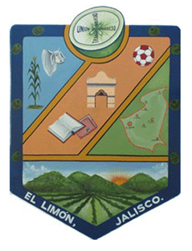 H.AYUNTAMIENTO EL LIMON JALISCO PATRIMONIO MUNICIPAL 2018-2021                                                             OFICINA DEL PRESIDENTEOFICINA DEL PRESIDENTE Descripción o/y características del bien    No.  inventarioUbicación    valorEstado físicoOFICINA DEL PRESIDENTE mesa redonda de madera color tinta 0P-1821-0001Oficina presidente$1,500.( r )OFICINA DEL PRESIDENTE Refrigerador color blanco  marca MabeOP-1821-0003Oficina presidente$350( r )OFICINA DEL PRESIDENTE Mueble de madera con 2 cajones color tinto con llaveOP-1821-0004Oficina presidente$500( r )OFICINA DEL PRESIDENTE Silla color crema de forros de tela OP-1821-0005Oficina presidente$100( r )OFICINA DEL PRESIDENTE Silla color crema de forros de tela OP-1821-0006Oficina presidente$100(B)OFICINA DEL PRESIDENTE Silla color crema de forros de tela OP-1821-0007Oficina presidente$100( r )OFICINA DEL PRESIDENTE Silla color crema de forros de tela OP-1821-0008Oficina presidente$100( r )OFICINA DEL PRESIDENTE Silla color crema de forros de tela OP-1821-0009Oficina presidente$100( r )OFICINA DEL PRESIDENTE Escritorio de madera color tinto OP-1821-0010Oficina presidente$1000( r )OFICINA DEL PRESIDENTE Silla presidencial color crema con posiciones  forro de telaOP-1821-0011Oficina presidente$1,500( r )OFICINA DEL PRESIDENTE Mueble de madera con cajones color tinto 4 puertasOP-1821-0012Oficina presidente$500( r )OFICINA DEL PRESIDENTE Mueble de madera  una sola piezaOP-1821-0013Oficina presidente$500( r )OFICINA DEL PRESIDENTE Mueble de madera con 4 cajones color tinto con llaveOP-1821-0014Oficina presidente$200( r )OFICINA DEL PRESIDENTE Cuadro de madera de Miguel HidalgoOP-1821-0015Oficina presidente$200( r )OFICINA DEL PRESIDENTE Impresora  RICOH  MP913P902544OP-1821-0016Oficina presidente$2,500( r )OFICINA DEL PRESIDENTE Monitor LENOVO color blanco S/N S100DV8XOP-1821-0018Oficina presidente$1,000( r )OFICINA DEL PRESIDENTE Teclado blanco LENOVO 25209154OP-1821-0017Oficina presidente$300( r )OFICINA DEL PRESIDENTE Mouse blanco LENOVO OP-1821-0019Oficina presidente$50( r )OFICINA DEL PRESIDENTE  Mueble para alzar la banderaOP-1821-0020Oficina presidente$200( r ) OFICINA DEL PRESIDENTE Bote de basura de metal color negro OP-1821-0021Oficina presidente$30( r )OFICINA DEL PRESIDENTE Sello de presidencia municipal color negro OP-1821-0022Oficina presidente$50( r )OFICINA DEL PRESIDENTE Teléfono  TELMEX Blanco y azul  (21)25761085(48)OP-1821-0023Oficina presidente$100( r )OFICINA DEL PRESIDENTE Engrapadora color negro MOD 125OP-1821-0024Oficina presidente$20( r )OFICINA DEL PRESIDENTE Banco negro solo asiento forro negro  con ruedasOP-1821-0026Oficina presidente$50( r )OFICINA DEL PRESIDENTE Porta papeles color negro de metal OP-1821-0027Oficina presidente$30.( r)OFICINA DEL PRESIDENTESello Oficial de Presidencia (Compra de Sept 2020)OP-1821-0028Oficina presidente$410.00BOFICINA DEL PRESIDENTESello de Centenario del Municipio (Compra de Sept 2020)OP-1821-0029Oficina presidente$410.00B